Costume Plot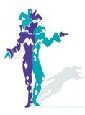 YOUNG FRANKENSTEINTransylvania Height, 1934I-I Transylvania Heights – Happiest TownEnsemble:  	Undertakers:  Dark long coat, over villager costume		Priest:  Cassack  over villager costume		Gravediggers:	Dirty clothing pants, jackets, shirt, caps		Ensemble:   Dark shawls, capes, cloaks, coats over villager costumes		Villagers:   Earth toned Ethnic costumes – lederhosen, dirndl dresses, headwearZiggy		Village Idiot _ Ethnic costume – shirt, ledehosen, cropped jacket, hatHerald		Male Villager CostumeKemp		Uniform, Black pants, Black Uniform Jacket, shirt, Cape, Hat, Leather GlovesI-II Dr. Frankenstein classroom (There is Nothing Like a Brain)Ensemble:  	Medical Students:  dark pants, skirts with shirts or blouses, white lab coatsFrederick:	1940’s style Brown or Grey suit, shirt, tie, with lab coatMr. Hilltop:	hospital gownTelegraph Boy:	Uniform pants, jacket, and hatI-III – Hudson River Pier (Please Don’t Touch Me)Steward:	White uniform pants, jacket, shirt and tieFrederick:	Remove lab coat and add overcoatElizabeth:	Elegant dress, fur, hat, gloves, pursePurser:		White uniform, cropped jacket, shirt, tie, capCruise Director:	White skirt, blouse, tie, jacket, Ensemble:	Passengers in various danceable travel ensembles, with overcoats and hatsI-IV  Train Station in TransylvaniaFrederick:	repeatShoeShine Guy:	ethnic shirts, pants, suspenders, cap, kerchief (could wear villager outfit)Igor:		Dark hooded tunic, with hump, cape, rope belt, pantsI-V  (Roll in the Hay)Igor:		repeatFrederick:	repeatInga:		Pastel feminine dirndl dress, with matching headpiece, petticoats, bloomersWerewolf:	Stereotypical werewolf, fur hood, fingered gloves, overalls, flannel shirt, feetHorses:	 horse masks or hoods, tailcoats, pants, tails.I-VI  Transylvania CastleIgor:		repeatFrederick:	repeatInga:		repeatFrau Blucher:	Victorian look; long dark skirt, blouse, dark corset or jacket, severe looking. I-VII  Inside the Castle (The Family Business)Frederick:	repeat removing suit coat/add smoking jacket or robeFrau Blucher:	repeatVictor:		Dark 3 piece frock coat suit, with pants, vest, shirt, cravatMad Scientist/Ancestors:	We have costumed this two diffent ways.  Ensemble as Mad Scientists with a Variety of medical apparel lab coats, doctors frocks, nurse dresses, and fright wigsEnsemble dressed as Frankenstein Ancestors of different past time periods as if they also came to life from painting in the room.Inga:		nightgown and robeI-VIII  Inside Castle (He Was My BoyFriend)Inga:		repeatFrederick:	repeatIgor:		repeatFrau Blucher:	repeat 0r optional change to another severe Victorian lookI-IX  Town HallMale Villagers:		repeat base villager costume Kemp:		repeatZiggy:		repeatFrederick:	in background pulling wagon w/monster add on trench coatIgor:		in background pulling wagon w/monster add on yellow or black rain slicker/hatI-X Laboratory (life,Life)Frederick:	Suit, with lab coat overInga:		White dirndl ‘nurse’ dress nurse hat trimmed to look ethinicIgor:		repeat (hump moved) base costumeFrau Blucher:	repeatMonster:	distressed pants, shirt, jacketI-XI  LaboratoryKemp:		repeatVillagers:	repeatZiggy:		repeatFrederick:	repeat suit and lab coatInga:		repeat ‘nurse’ ensembleIgor:		repeatMonster:	repeatFrau Brucher:	repeatII- I (He’s Loose)Igor:		repeatKemp:		repeatVillagers:	repeat Village CostumesMonster:	repeatZiggy:		repeatII-II Laboratory (Listen to Your Heart)Frederick:	repeat with lab coatInga 		repeat nurse costumeIgor:		repeatFrau Brucher:	repeat Elizabeth:	elegant suit or dress, with fur stole ( optional detachable fox head), gloves, hatEnsemble:	Entourage – attire appropriate for stylists and astrologer.II-III Remote Cottage of Blind HermitHermit:	Distressed pants, shirt, vest, apron, cane, fingerless glovesMoster:	repeatInga:		repeat with capeFrederick:	repeat with overcoatII- IV  DungeonInga:		repeatIgor:		repeatFredericK:	repeat with lab coatMonster:	repeatFrau Brucher:	repeatII-V   A theatre in the village (Puttin’ on the Ritz)Frau Brucher:	Victorian Evening Gown, dark in color with a tiaraFrederick:	tuxedo ensembleElizabeth: 	Elegant evening gown, glovesMonster:	tuxedo under oversized hospital gownInga:		Lovely evening gown, black and white dancableIgor:		tail coat over his base pants, shirt, tie, Igor hooded capelesEnsemble:	Dancers:   A Fred and Ginger look in Black and white long dance dresses with feathered hem, long white gloves/ men in full tail tux ensembles		Villagers:  repeat villager costumeII-VI  Outdoor at the mouth of a cave Ensemble:	all return to villager costumesMonster:	repeat or optional pajamas/smoking jacketElizabeth:	repeat or optional negligee set and add on optional bride of Frankenstein wigKemp:		repeatZiggy:		repeatIgor:		repeatII-VII LaboratoryFrederick:	repeat with lab coatInga:		repeat with lab coatIgor:		remove tail coat; repeating base costumeFrau Brucher:	repeatMonster:	repeatKemp:		repeatVillagers:	repeatZiggy:		repeatII-VIII   Village SquareAll:		repeatDracula:	stereotypical Dracula attire: full tails, red vest, tie, cape with red lining.Executioner:	Black hooded tunic, pants, rope belt.